Finding Experiential Positions for Pre-Health StudentsReal-life experience is a critical part of preparation for professional school. It is important that you find a position that exposes you to the human condition in all forms. This can include positions at healthcare institutions, but also charities that give you access to patients, families, and people in need. Choose an organization that serves a group about which you are passionate and take every opportunity to interact with and learn about people who are different from you. Below are some examples of institutions and jobs that may provide you with valuable experiences:VolunteerLocal healthcare institutions (OSUMC, OhioHealth, Mount Carmel, Nationwide Childrens’, St. Jude, nursing homes, etc.)Central Ohio American Red Cross 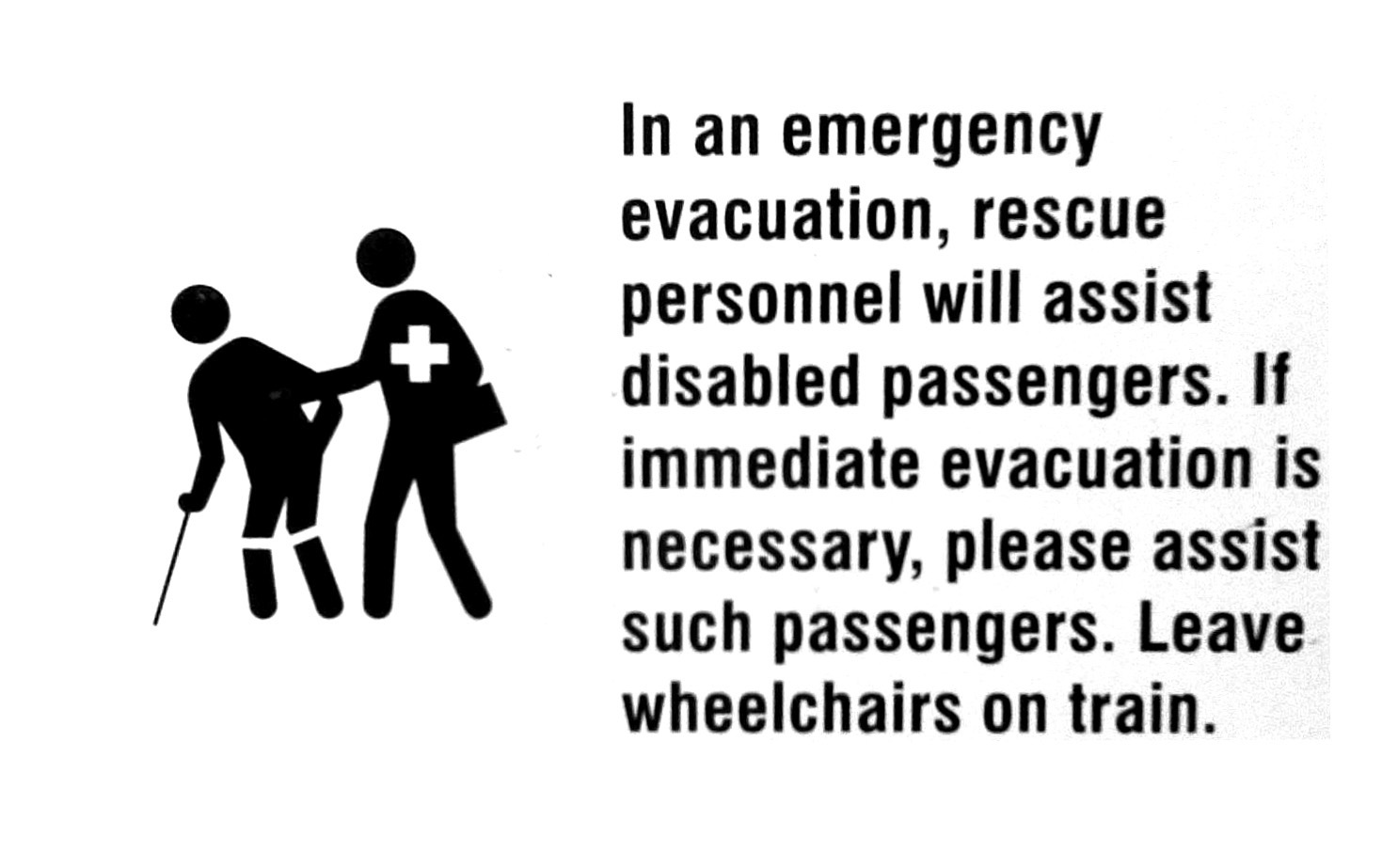 Local disease-related non-profit organizations (e.g. ALS Association, MS Society, Alzheimer’s Association, Parkinson Foundation, Ohio Center for Autism, etc.)Columbus  Coalition for the HomelessLifeCare AllianceSuicide HotlineMidOhio Habitat for HumanityBig Brothers Big Sisters of Central OhioMid-Ohio FoodbankWorkPatient Care Associate / Nursing AssistantSurgical TechnicianPhlebotomistIntern at healthcare institutions, non-profits, etc.Service with Americorps (post-graduation)Medical Research AssistantEMTPharmacy Technician